Приходи у новцу и у натури и лична потрошња домаћинстава, IV квартал 2017. − Претходни резултати −Подаци су добијени путем Aнкете о потрошњи домаћинстава, која се од 2003. године спроводи по методологији која је усклађена са међународним стандардима и препорукама Евростата, Међународне организације рада (International Labour Organization – ILO) и Уједињених нација, чиме се обезбеђује међународна упоредивост података. Овом анкетом прикупљају се подаци о приходима и потрошњи домаћинстава, односно подаци о основним елементима личне потрошње. Поред тога, Анкетом се прикупљају и подаци о неким важнијим показатељима животног стандарда (услови становања, снабдевеност трајним потрошним  добрима и др.), као и основни подаци о демографским, економским и социолошким  карактеристикама домаћинстава.У Анкети се примењује двоетапни стратификовани узорак, са пописним круговима као примарним и домаћинствима као секундарним јединицама избора. Сваких петнаест дана анкетира се око 370 домаћинстава, односно 8856 домаћинстава за годину дана. Од укупног броја домаћинстава предвиђених за анкетирање у четвртом кварталу (2214 за Републику Србију), анкетирано је 1599 домаћинстaвa (72%).1. Приходи у новцу и у натури и лична потрошња  − Просек по домаћинству −− Сва домаћинства −РСД2. Структура прихода у новцу и у натури и личне потрошње− Сва домаћинства −%3. Упоредни преглед прихода у новцу и у натури и личне потрошње домаћинстава                                                                                                                                                         РСДМетодолошка објашњењаЈединица анкетирања је свако самачко или вишечлано домаћинство изабрано према плану узорка. Домаћинством се сматра: а) заједница лица чији чланови заједно станују, заједно се хране и троше остварене приходе и б) самац који самостално живи, самостално се храни и троши остварене приходе.У Анкети се примењују метод вођења дневника (домаћинство води дневник потрошње за петнаест, односно шеснаест дана) - за производе и услуге личне потрошње, и метод интервјуа (испитивања) на бази упитника, где је референтни период за трајна добра дванаест месеци, за полутрајна добра, пољопривреду, лов и риболов три месеца, а за приходе месец дана.Приходи домаћинстава у новцу и у натури обухватају приходе у новцу, новчану вредност натуралне потрошње и прихода у натури, којима су домаћинства располагала у анкетном периоду. Приходи домаћинстава у новцуПриходи из редовног радног односа обухватају приходе из редовног радног односа;Приходи ван редовног радног односа обухватају новчана примања од прековременог рада, на основу уговора о делу, ауторског уговора и сл.;Пензије (старосне, породичне, инвалидске и остале) обухватају примања на основу пензијског и инвалидског осигурања и додатке уз пензију;Остала примања од социјалног осигурања обухватају: социјалну помоћ, додатке и друга примања на основу социјалне заштите; примања на име материјалног обезбеђења незапослених и привремено незапослених лица; примања на име алиментације, издржавања; примања на основу здравственог осигурања; примања и додатке на основу инвалидског осигурања; дечији додатак; стипендије ђака и студената, као и накнаде за ученике школа за квалификоване раднике;Приходи од пољопривреде, лова и риболова обухватају приходе домаћинстава која се баве пољопривредом, ловом и риболовом;Примања из иностранства обухватају: поклоне у новцу из иностранства;Приходи од имовине обухватају: приходе од издавања стана или дела стана, камате, дивиденде и сл.;Поклони и добици обухватају поклоне у новцу, добитке од игара на срећу и сл.;   Остала примања обухватају: подизање штедних улога, враћене позајмице и смањење готовине у домаћинству, накнаде од национализоване имовине, накнаде на основу животног осигурања, осигурања имовине и сл.Приходи домаћинстава у натуриПриходи у натури на име зарада обухватају храну, одећу, обућу, плаћене рачуне домаћинству за струју, телефон, регистрацију, бензин и др., од стране послодавца и сл.;Натурална потрошња обухвата вредност производа из сопствене производње домаћинстава утрошених за личну потрошњу (храна, пиће, дрво за огрев и сл.).Лична потрошња домаћинстава дата је по следећим групама COICOP-а (Класификација личне потрошње по намени): Храна и безалкохолна пића; Алкохолна пића и дуван; Одећа и обућа; Становање, вода, ел. енергија, гас и остала горива; Опрема за стан и текуће одржавање; Здравље; Транспорт; Комуникације; Рекреација и култура; Образовање; Ресторани и хотели и Остали лични предмети и остале услуге.Објављени подаци односе се на приходе у новцу и у натури и личну потрошњу у четвртом кварталу 2017. године и представљају месечне просеке по домаћинству, изражене у динарима (РСД).Републички завод за статистику од 1999. године не располаже појединим подацима за АП Косово и Метохија, тако да они нису садржани у обухвату података за Републику Србију (укупно).Контакт: natasa.mijakovac@stat.gov.rs тел: 011 2412-922  локал 242Издаје и штампа: Републички завод за статистику, 11 050 Београд, Милана Ракића 5 
Tелефон: 011 2412-922 (централа) • Tелефакс: 011 2411-260 • www.stat.gov.rs
Одговара: др Миладин Ковачевић директор 
Tираж: 20 ● Периодика излажења: квартална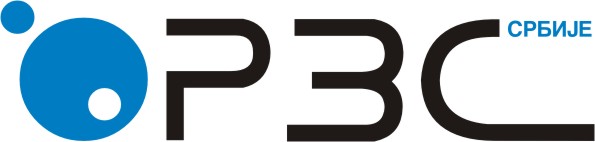 Република СрбијаРепублички завод за статистикуРепублика СрбијаРепублички завод за статистикуISSN 0353-9555САОПШТЕЊЕСАОПШТЕЊЕЛП12број 071 - год. LXVIII, 15.03.2018.број 071 - год. LXVIII, 15.03.2018.ЛП12Анкета о потрошњи домаћинставаАнкета о потрошњи домаћинставаСРБ071 ЛП12 150318Анкета о потрошњи домаћинставаАнкета о потрошњи домаћинстава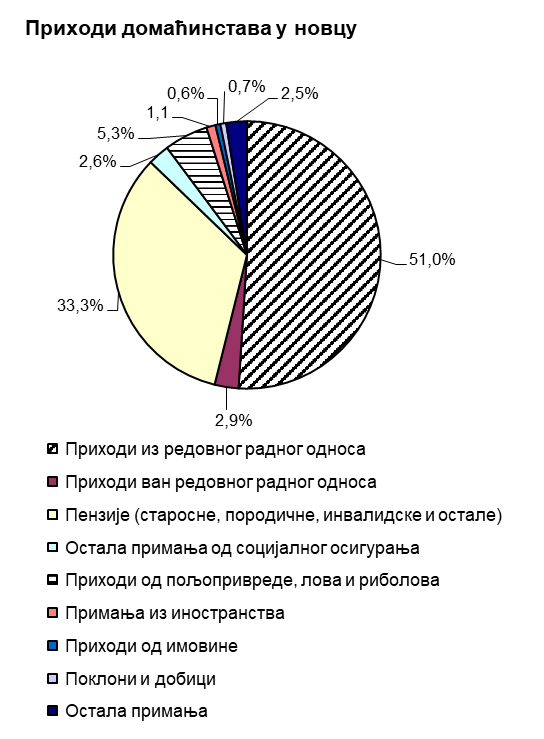 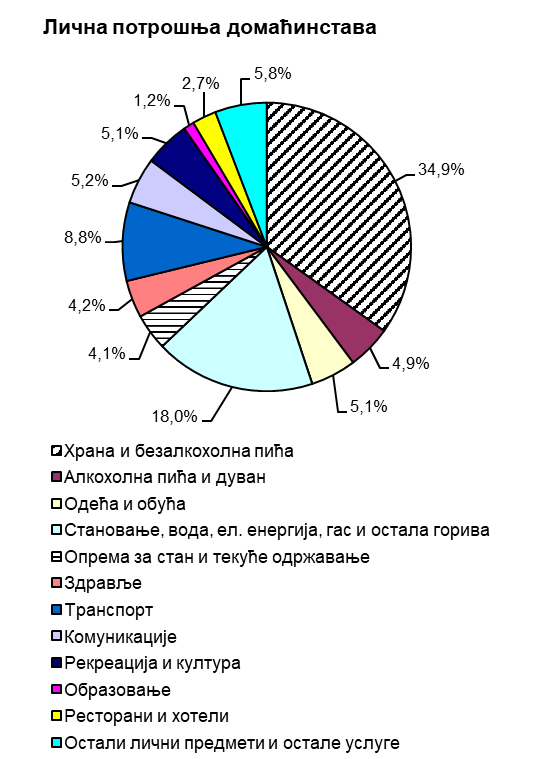 Република Србија Република Србија Република Србија Република Србија Република Србија Република Србија укупноСрбија - север  Србија - север  Србија - југСрбија - југСрбија - југукупноБеоград-ски регион Регион Војводине Регион Шумадије и Западне Србије  Регион Јужне и Источне Србије Регион Косовo и Метохијa  Месечни просекМесечни просекМесечни просекМесечни просекМесечни просекМесечни просекМесечни просекБрој анкетираних домаћинстава1599303461444391...Оцењени број домаћинстава2466316605006690551656902513857...Просечан број чланова2,712,652,552,862,84...Просечан број потрошачких јединица2,142,082,032,232,24...Приходи у новцу и у натури – укупно6367474574604006105958588...Приходи домаћинстава у новцу6128273786589755724754823...Приходи из редовног радног односа3127342837298902687825136...Приходи ван редовног радног односа17801983215912141757...Пензије (старосне, породичне, инвалидске и остале)2038324265189111870719929...Остала примања од социјалног осигурања15991228147118991828...Приходи од пољопривреде, лова и риболова3236260383454613091...Приходи из иностранства677462894536821...Приходи од имовине344424532210170...Поклони и добици446782254387385...Остала примања15441545103019551706...Приходи домаћинстава у натури2392788142538123765...Приходи у натури на име зарада5290423738...Натурална потрошња2340698138337753727...Лична потрошња – укупно6408670548612496346761080...Храна и безалкохолна пића 2228323407215792227321915...Алкохолна пића и дуван 31542560308532683794...Одећа и обућа 32453765313830543021...Становање, вода, ел. енергија, гас и остала горива 1154111596112021259110589...Опрема за стан и текуће одржавање 25992538247424453038...Здравље 27133647238924032442...Транспорт 56646622488561225000...Комуникације 33554042319430893106...Рекреација и култура 32954311352624842810...Образовање 7811230566910381...Ресторани и хотели 17412388150517161331...Остали лични предмети и остале услуге37154442370631123653...Република Србија Република Србија Република Србија Република Србија Република Србија Република Србија укупноСрбија - север  Србија - север  Србија - југСрбија - југСрбија - југукупноБеоград-ски регион Регион Војводине Регион Шумадије и Западне Србије  Регион Јужне и Источне Србије Регион Косовo и Метохијa  Месечни просекМесечни просекМесечни просекМесечни просекМесечни просекМесечни просекМесечни просекБрој анкетираних домаћинстава1599303461444391...Оцењени број домаћинстава2466316605006690551656902513857...Просечан број чланова2,712,652,552,862,84...Просечан број потрошачких јединица2,142,082,032,232,24...Приходи у новцу и у натури – укупно100,0100,0100,0100,0100,0...Приходи домаћинстава у новцу96,298,997,693,893,6...Приходи из редовног радног односа49,157,549,544,242,9...Приходи ван редовног радног односа2,82,73,62,03,0...Пензије (старосне, породичне, инвалидске и остале)32,032,531,330,634,0...Остала примања од социјалног осигурања2,51,62,43,13,1...Приходи од пољопривреде, лова и риболова5,10,36,38,95,3...Приходи из иностранства1,10,61,50,91,4...Приходи од имовине0,50,60,90,30,3...Поклони и добици0,71,00,40,60,7...Остала примања2,42,11,73,22,9...Приходи домаћинстава у натури3,81,12,46,26,4...Приходи у натури на име зарада0,10,10,10,10,1...Натурална потрошња3,71,02,36,16,3...Лична потрошња – укупно100,0100,0100,0100,0100,0...Храна и безалкохолна пића 34,933,335,235,235,9...Алкохолна пића и дуван 4,93,65,05,16,2...Одећа и обућа 5,15,35,14,84,9...Становање, вода, ел. енергија, гас и остала горива 18,016,418,319,817,3...Опрема за стан и текуће одржавање 4,13,64,03,95,0...Здравље 4,25,23,93,84,0...Транспорт 8,89,48,09,68,2...Комуникације 5,25,75,24,95,1...Рекреација и култура 5,16,15,83,94,6...Образовање 1,21,70,91,40,6...Ресторани и хотели 2,73,42,52,72,2...Остали лични предмети и остале услуге5,86,36,14,96,0...2016.2016.2016.2016.2017.2017.2017.2017.I кварталII кварталIII кварталIV кварталI кварталII кварталIII кварталIV кварталПриходи у новцу и у натури – укупно5918258656600116063960065601956172963674Лична потрошња – укупно6062660158606156146761370614776219064086